+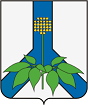 АДМИНИСТРАЦИЯ  ДАЛЬНЕРЕЧЕНСКОГО  МУНИЦИПАЛЬНОГО  РАЙОНА ПОСТАНОВЛЕНИЕ17 января 2023 года                           г.  Дальнереченск                                            № 20-па«Об утверждении Порядка предоставления субсидий из бюджета Дальнереченского муниципального района субъектам малого и среднего предпринимательства  Дальнереченского муниципального района, на возмещение части затрат, связанных с осуществлением деятельности в сфере социального предпринимательства»В соответствии со статьями 69, 78 Бюджетного кодекса Российской Федерации, Федеральным законом "Об общих принципах организации местного самоуправления в Российской Федерации" от 06 октября 2003 года № 131-ФЗ, Федеральным законом от 24 июля 2007 года № 209-ФЗ "О развитии малого и среднего предпринимательства в Российской Федерации", Постановлением Правительства РФ от 18.09.2020 года № 1492 "Об общих требованиях к нормативным правовым актам, муниципальным правовым актам, регулирующим предоставление субсидий, в том числе грантов в форме субсидий, юридическим лицам, индивидуальным предпринимателям, а также физическим лицам - производителям товаров, работ, услуг и о признании утратившим силу некоторых актов Правительства Российской Федерации и отдельных положений некоторых актов Правительства Российской Федерации", руководствуясь Уставом Дальнереченского муниципального района администрация Дальнереченского муниципального районаПОСТАНОВЛЯЕТ:1. Утвердить Порядок предоставления субсидий из бюджета Дальнереченского муниципального района субъектам малого и среднего предпринимательства  Дальнереченского муниципального района, на возмещение части затрат, связанных с осуществлением деятельности в сфере социального предпринимательства (приложение № 1).2. Возложить обязанности органа, уполномоченного осуществлять реализацию функций, предусмотренного настоящим Порядком, на отдел экономики администрации Дальнереченского муниципального района.3. Утвердить состав комиссии по выбору победителя на право получения субсидий на возмещение части затрат осуществляющих деятельность в сфере социального предпринимательства (приложение № 2).4. Отделу по работе с территориями и делопроизводству администрации Дальнереченского муниципального района (Пенкина) разместить настоящее постановление на официальном сайте администрации Дальнереченского муниципального района в сети "Интернет".5. Контроль за исполнением настоящего постановления возложить на заместителя главы администрации Дальнереченского муниципального района Попова А.Г.6. Настоящее постановление вступает в силу со дня его обнародования в установленном порядке.Глава Дальнереченского муниципального района                                                                  В.С. Дернов                                                                         Приложение № 1  к Постановлению администрацииДальнереченского муниципального районаот 17 января 2023 года № 20-паПОРЯДОКпредоставления субсидий из бюджета Дальнереченского муниципального района субъектам малого и среднего предпринимательства Дальнереченского муниципального района, на возмещение части затрат, связанных с осуществлением деятельности в сфере социального предпринимательства1. Общие положения.1.1. Настоящий Порядок определяет цель, условия и порядок предоставления субсидий из бюджета Дальнереченского муниципального района субъектам малого и среднего предпринимательства Дальнереченского муниципального района, в целях возмещения части затрат осуществляющих деятельность в сфере социального предпринимательства (далее - субъект малого и среднего предпринимательства), критерии отбора субъектов малого и среднего предпринимательства, имеющих право на получение субсидий, требования к получателям субсидий, а также порядок  возврата субсидий в местный бюджет в случае нарушения условий и порядка, установленных при их предоставлении. 1.2. Администрация Дальнереченского муниципального района (далее -  администрация) является главным распорядителем средств бюджета Дальнереченского муниципального района (далее - районный бюджет) в соответствии со сводной бюджетной росписью районного бюджета, кассовым планом исполнения районного бюджета в пределах лимитов бюджетных обязательств, доведенных главному распорядителю в установленном порядке на соответствующий финансовый год плановый период в рамках реализации мероприятий муниципальной программы "Развитие предпринимательства в Дальнереченском муниципальном районе на 2020-2024 годы", утвержденной постановлением администрации Дальнереченского муниципального района от 23 октября 2017 года № 524-па и  продленной на 2025 год постановлением администрации Дальнереченского муниципального района от 02 ноября 2022 года № 619-па (далее – программа), с  целью возмещения части затрат субъектам малого и среднего предпринимательства Дальнереченского муниципального района, осуществляющим деятельность в сфере социального предпринимательства (далее - субсидия), понесенных ими в связи с: а) оплатой аренды помещения, используемого для реализации деятельности в сфере социального предпринимательства;  б) с целью частичного возмещения затрат, связанных с приобретением оборудования, мебели, оргтехники в сфере социального предпринимательства.Сведения о субсидиях размещаются на едином портале бюджетной системы Российской Федерации в информационно-телекоммуникационной сети "Интернет" (далее – единый портал) (в разделе единого портала) не позднее 15-го  (пятнадцатого) рабочего дня, следующего за днем принятия решения Думы   Дальнереченского муниципального района о бюджете Дальнереченского муниципального района (решения Думы Дальнереченского муниципального района о внесении изменений в решение о бюджете Дальнереченского муниципального района).1.3. Субсидии предоставляются субъектам малого и среднего предпринимательства на возмещение части затрат, связанных с  осуществлением деятельности в сфере социального предпринимательства единовременно.1.4. Субсидии на возмещение части затрат, предусмотренных пунктом 1.3. настоящего Порядка предоставляются субъектам малого и среднего предпринимательства, из расчета до 50 процентов документально подтвержденных затрат, и не должна превышать 50 000 (пятьдесят тысяч) рублей в течение одного финансового года.1.5. Субъекты малого и среднего предпринимательства вправе претендовать на получение субсидии 1 (один) раз в период действия Программы, при условии неполучения в текущем финансовом году аналогичной финансовой поддержки в соответствии с аналогичными программами поддержки предпринимательства, реализуемыми на территории Приморского края в соответствии условиям, установленным статьей 4 Федерального закона от 24.07.2007 года № 209-ФЗ "О развитии малого и среднего предпринимательства в Российской Федерации".1.6. Субсидии предоставляются субъектам малого и среднего предпринимательства, имеющим право на получение субсидии, за исключением следующих субъектов малого и среднего предпринимательства:а) являющихся кредитными организациями, страховыми организациями (за исключением потребительских кооперативов), инвестиционными фондами, негосударственными пенсионными фондами, профессиональными участниками рынка ценных бумаг, ломбардами;б) являющихся участниками соглашений о разделе продукции;в) осуществляющих предпринимательскую деятельность в сфере игорного бизнеса;г) являющихся в порядке, установленном законодательством Российской Федерации о валютном регулировании и валютном контроле, не резидентами Российской Федерации, за исключением случаев, предусмотренных международными договорами Российской Федерации;д) осуществляющих добычу и реализацию полезных ископаемых, за исключением общераспространенных полезных ископаемых.1.7. Субсидия предоставляется субъектам малого и среднего предпринимательства на основании отбора, который проводится администрацией Дальнереченского муниципального района, при определении получателя субсидии исходя из соответствия участника критериям и требованиям отбора (далее — отбор получателей субсидии).2. Порядок проведения отбора получателей субсидии.2.1. Отбор субъектов малого и среднего предпринимательства осуществляется комиссией по выбору победителя на право получения субсидий в целях возмещения части затрат осуществляющих деятельность в сфере социального предпринимательства (далее – Комиссия) путем рассмотрения заявок, направленных субъектами малого и среднего предпринимательства для участия в отборе, исходя из соответствия участников отбора критериям отбора и очередности заявок.2.2. Объявление о проведении отбора получателей субсидии (далее — Объявление) размещается на официальном сайте администрации Дальнереченского муниципального района в сети "Интернет" по адресу: https://dalmdr.ru/ (далее — официальный сайт) не позднее трех рабочих календарных дней до дня начала приема заявок, но не позднее  15 сентября текущего финансового года. 2.3. Объявление содержит следующую информацию:- срок проведения отбора (дату начала подачи или окончания приема заявок участников отбора, которая не может быть ранее 30 календарных дней, следующих за днем размещения объявления о проведении отбора;- наименование, место нахождения, почтовый адрес, режим работы;- цели предоставления субсидии в соответствии с пунктом 1.3. настоящего Порядка;- критерии и требования к субъектам малого и среднего предпринимательства в соответствии с пунктами 2.4, 2.5 настоящего Порядка, перечень документов, предоставляемых субъектами малого и среднего предпринимательства для подтверждения их соответствия указанным критериям и требованиям;- порядок подачи заявок, требования, предъявляемые к форме и содержанию заявок, и перечень документов, прилагаемых к заявке в соответствии с пунктом 2.6.  настоящего Порядка; - дату размещения результатов отбора на официальном сайте, которая не может быть позднее 14-го календарного дня, следующего за днем определения победителя отбора.- контактные данные (Ф.И.О., номер телефона, адрес электронной почты) сотрудника администрации Дальнереченского муниципального района,  ответственного за прием заявок.2.4. Критерии отбора субъектов малого и среднего предпринимательства для предоставления субсидии:- регистрация и осуществление деятельности в сфере социального предпринимательства на территории Дальнереченского муниципальный района на дату подачи заявки;- отсутствие у  субъектов малого и среднего предпринимательства задолженности, возникшей в связи с неисполнением требования о возврате субсидии в местный бюджет;- субъект малого и среднего предпринимательства признан социальным предприятием в порядке, установленном в соответствии с частью 3 статьи 24.1 Федерального закона от 24 июля 2007 года № 209-ФЗ «О развитии малого и среднего предпринимательства в Российской Федерации» (далее – Федеральный закон № 209-ФЗ), внесен в единый реестр субъектов малого и среднего предпринимательства;  - согласие субъекта малого и среднего предпринимательства на осуществление администрацией Дальнереченского муниципального района и органами муниципального финансового контроля проверок соблюдения субъектом малого и среднего предпринимательства условий, целей и порядка предоставления субсидий;д) наличие обязательства субъекта малого и среднего предпринимательства по осуществлению деятельности в сфере  социального предпринимательства на территории Дальнереченского муниципального района при его соответствии условиям признания субъекта малого и среднего предпринимательства социальным предприятием в соответствии с Федеральным законом № 209-ФЗ в течение не менее 1 (одного) года начиная со дня получения субсидии;2.5. Требования, которым должен соответствовать субъект малого и среднего предпринимательства на дату не раннее чем за 30 календарных дней до даты подачи заявки:- у субъекта малого и среднего предпринимательства должна отсутствовать неисполненная обязанности по уплате налогов, сборов, страховых взносов, пеней, штрафов, процентов, подлежащих уплате в соответствии с законодательством Российской Федерации о налогах и сборах (если иное не предусмотрено правовым актом правительства Российской Федерации); - у субъекта малого и среднего предпринимательства должна отсутствовать просроченная задолженность по возврату в бюджет Дальнереченского муниципального района субсидии, бюджетных инвестиций, предоставленных в том числе в соответствии с иными правовыми актами, и иная просроченная (неурегулированная) задолженность по денежным обязательствам перед бюджетом Дальнереченского муниципального района;- участник отбора не должен находится в процессе реорганизации (за исключением реорганизации в форме присоединения к юридическому лицу, являющемуся участником отбора, другого юридического лица), ликвидации, в отношении него не введена процедура банкротства, деятельность участника отбора не приостановлена в порядке, предусмотренном законодательством Российской Федерации, индивидуальный предприниматель не должен прекратить деятельность в качестве индивидуального предпринимателя;- субъект предпринимательской деятельности не должен являться иностранным юридическим лицом, а также российским юридическим лицом, в уставном (складочном) капитале которого доля участия иностранных юридических лиц, местом регистрации которых является государство или территория, включённые в утверждаемый Министерством финансов Российской Федерации перечень государств и территорий, предоставляющих льготный режим налогообложения и (или) не предусматривающих раскрытия представления информации при проведении финансовых операций (офшорные зоны), в совокупности превышает 50 процентов; - субъект малого и среднего предпринимательства не должен получать средства из местного бюджета, из которого планируется предоставление субсидии в соответствии с правовым актом, на основании иных нормативных правовых актов Дальнереченского муниципального района на цели, установленные данным правовым актом.2.6. С момента объявления начала проведения отбора получателей субсидий субъекты малого и среднего предпринимательства (далее – Претендент) предоставляют в Уполномоченный орган администрации муниципального образования следующие документы:- заявку в письменном виде по форме согласно Приложению № 1 к настоящему Порядку;- расчет размера субсидии по форме согласно Приложению № 2 к настоящему Порядку; - обязательство о подтверждении статуса социального предпринимательства в течение 1 (одного) года со дня получения субсидии согласно Приложению № 3 к настоящему Порядку;- справку юридического лица (индивидуального предпринимателя) о численности постоянных работников и об отсутствии задолженности по заработной плате;- справку о расчетном счете, открытом субъектом малого и среднего предпринимательства в кредитной организации, с указанием реквизитов для перечисления субсидий;- копию свидетельства о постановке на учет физического лица в налоговом органе;- копию свидетельства о государственной регистрации юридического лица или индивидуального предпринимателя;- справку налогового органа об отсутствии у субъекта малого и среднего предпринимательства неисполненой обязанности по уплате налогов, сборов, страховых взносов, пеней, штрафов, процентов, подлежащих уплате в соответствии с законодательством Российской Федерации о налогах и сборах (если иное не предусмотрено правовым актом правительства Российской Федерации);- технико-экономическое обоснование аренды помещения и(или) с целью частичного возмещения затрат, связанных с приобретением оборудования, мебели, оргтехники в сфере социального предпринимательства в целях создания и(или) развития либо модернизации производства товаров (работ, услуг), подписанную руководителем субъекта по форме согласно Приложению № 4 к настоящему Порядку; - копии платежных поручений, документов, подтверждающие затраты получателя субсидии, связанные в целях возмещения части затрат аренды помещения и(или) с целью частичного возмещения затрат, связанных с приобретением в собственность оборудования, мебели, оргтехники в сфере социального предпринимательства (платежное поручение, счета, счета-фактуры, товарные накладные, акт приема-передачи, договор передачи денежных средств (частное лицо) или корешок приходно-кассового ордера и т.д.);- в случае, если субсидия предоставляется в целях возмещения части затрат указанных в пп. «а» пункта 1.2. настоящего Порядка предоставляется  копия действующего на дату подачи заявки и документов к нему договора аренды помещения, которое используется получателем субсидии в соответствии с целями п. 1.2. настоящего Порядка, а также получатель субсидии предоставляет документы, подтверждающие оплату получателем субсидии арендных платежей;- копию документа, подтверждающего правомочность лица на подачу заявления и подписание соглашения;- справку об отсутствии процедуры реорганизации, ликвидации, приостановки осуществления деятельности или банкротства для юридических лиц, а получатели субсидии - индивидуальные предприниматели не должны прекратить деятельность в качестве индивидуального предпринимателя.При определении победителя конкурсного отбора дополнительно учитываются: - использование новых технологий и создание новых товаров (работ, услуг);- создание новых (дополнительных) мест;- благотворительная, шефская или спонсорская помощь, оказываемая Претендентами; - кроме вышеперечисленных документов субъекты малого и среднего предпринимательства могут дополнительно предоставить подтверждающие документы о достигнутом успехе (публикации в СМИ, рекомендательные письма органов местного самоуправления, рекомендации общественных организаций, и др.).Заявка на участие в отборе и прилагаемые к ней документы представляются в Уполномоченный орган на бумажном носителе в одном экземпляре и возврату не подлежат. От одного субъекта предпринимательской деятельности может быть подана одна заявка на участие в отборе.Заявка на участие в отборе и прилагаемые к ней документы, представляются лично руководителем субъекта малого или среднего предпринимательства (лицом, имеющим право без доверенности действовать от имени субъекта малого или среднего предпринимательства) или через представителя субъекта малого или среднего предпринимательства на основании доверенности, в виде одного тома, прошитого и пронумерованного. Количество листов указывается на обороте последнего листа на месте прошивки тома, подтверждается подписью руководителя субъекта малого или среднего предпринимательства и скрепляется печатью (при наличии).Заявка на участие в отборе может быть отозвана субъектом малого и среднего предпринимательства до наступления даты принятия решения о признании субъекта малого и среднего предпринимательства победителем отбора в соответствии с пунктом 2.8. настоящего Порядка.Ответственность за достоверность направленных в Уполномоченный орган документов возлагается на субъект малого и среднего предпринимательства, участвующего в отборе.2.7. Уполномоченный орган:в день подачи заявки субъектом малого и среднего предпринимательства на получение финансовой поддержки, осуществляет регистрацию заявок в журнале приема и регистрации документов, который должен быть пронумерован, прошнурован, скреплен печатью администрации; в течение 10 (десяти) рабочих дней со дня окончания срока  приема заявок, указанного в объявлении, осуществляет:- проверку поступивших документов на предмет их соответствия требованиям настоящего Порядка;- проверку соответствия сведений о Претенденте в едином реестре субъектов малого и среднего предпринимательства на официальном сайте Федеральной налоговой службы в сети "Интернет"; - контроль за правильным расчетом размера Субсидии и его соответствие документам, подтверждающим фактические объемы затрат Претендента. В случае наличия в документах заявителей противоречий Уполномоченный орган запрашивает соответствующую информацию в порядке межведомственного   информационного взаимодействия.  2.8. После завершения работы по проверке представленных документов заявителей Уполномоченный орган передает их для дальнейшего рассмотрения членам Комиссии. Председатель комиссии и члены комиссии в течение 8  рабочих дней (по 1 рабочему дню – каждому) со дня передачи Уполномоченным органом сформированных пакетов документов заявителей рассматривают предоставленные документы и составляют письменное заключение о соответствии/не соответствии представленных Претендентами документов пункта 2.6. настоящего Порядка.2.9. Заявка отклоняется в следующих случаях:- субъект малого и среднего предпринимательства не имеет права на получение субсидии в соответствии с пунктом 1.6. настоящего Порядка; - предоставления заявки и прилагаемых к ней документов позднее срока, указанного в объявлении, согласно пункту 2.3. настоящего Порядка;- не предоставления или предоставления не в полном объеме документов, указанных в пункте 2.6. настоящего Порядка;- несоответствия Претендента критериям и требованиям, установленным в пунктах 2.4. и 2.5. настоящего Порядка;- представление документов, оформленных ненадлежащим образом, или недостоверность представленной субъектами малого и среднего предпринимательства информации.2.10. В течении 3-х (трех) дней с момента определения участников на отбор победителя – Получателя субсидий, Комиссией, на основании совокупного анализа предоставленных Претендентами заявок простым большинством голосов от числа присутствующих на заседании членов (при равном количестве голосов, голос Председателя принимается за двоих) принимается одно из решений:- о соответствии представленных Претендентом документов на получение субсидии и рекомендации Главе муниципального района принять решение об определении Претендента победителем отбора на право получения субсидии;- о несоответствии представленных Претендентом документов  на право получения субсидии.Принятое решение оформляется протоколом заседания Комиссии, в котором указываются:- присутствующие на заседании члены комиссии;- наименование Претендентов, заявки которых рассмотрены;- результаты голосования;- принятое решение.Протокол подписывается  председателем и секретарем комиссии.Комиссия правомочна принимать решение при присутствии более 50%  членов Комиссии от состава Комиссии. 2.11. На основании протокола заседания Комиссии распоряжением  администрации принимается решение об определении победителя отбора и предоставлении субсидии. 2.12. В течение 3-х (трех) рабочих дней с даты подписания протокола Уполномоченный орган направляет Претенденту письменное уведомление о соответствующем принятом решении о предоставлении Субсидии или об отказе в предоставлении Субсидии по форме согласно Приложению № 5 к настоящему Порядку.В случае принятия решения о предоставлении Субсидии одновременно с уведомлением направляется проект Соглашения в 2 (двух) экземплярах.2.13. Информация о результатах отбора размещается на официальном сайте администрации Дальнереченского муниципального района в информационно-телекоммуникационной сети "Интернет" не позднее 14-го календарного дня, следующего за днем определения победителя отбора. Информация включает в себя следующие сведения:- дата, время и место проведения рассмотрения заявок;- информация о Претендентах, заявки которых были рассмотрены;- информация о Претендентах, заявки которых были отклонены, с указанием причин их отклонения, в том числе положений объявления о проведении отбора, которым не соответствуют такие заявки;- наименование Получателя (Получателей) субсидии, с которым заключается Соглашение и размер предоставляемой ему субсидии. 3. Условия и порядок предоставления субсидии.3.1. Субсидия предоставляется на основании Соглашения, заключенного между администрацией Дальнереченского муниципального района и субъектом малого и среднего предпринимательства (далее - Соглашение), в отношении которого принято решение о признании субъекта малого и среднего предпринимательства победителем отбора (далее - Получатель субсидии).3.2. Соглашение заключается в соответствии с типовой формой, установленной приказом управления финансов администрации Дальнереченского муниципального района.Соглашение в обязательном порядке должно содержать:а) цель и условия предоставления субсидии;б) размер предоставляемой субсидии и порядок ее перечисления;в) согласие получателя субсидии на осуществление администрацией Дальнереченского муниципального района и органами муниципального финансового контроля проверок соблюдения получателем субсидии условий, целей и Порядка предоставления субсидии;г) ответственность сторон за нарушение условий соглашения;д) значения результатов предоставления субсидии и обязательство получателя субсидии по их достижению;е) обязательство субъекта предпринимательской деятельности по представлению отчетности в соответствии с настоящим Порядком;ж) требования к форме и содержанию отчетности.3.3. Размер субсидии определяется главным распорядителем в пределах лимитов бюджетных обязательств, предусмотренных на указанные цели в текущем финансовом году.3.4. В течение 3-х (трех) рабочих дней со дня получения проекта Соглашения получатель субсидии возвращает в Уполномоченный орган подписанное Соглашение в 2-х (двух) экземплярах.В случае не подписания Соглашения о предоставлении субсидии в указанный срок получатель субсидии признается уклонившимся от заключения Соглашения. 3.5. Уполномоченный орган на основании решения заседания Комиссии и заключенного Соглашения в течении 2-х (двух) рабочих дней со дня заключения Соглашения формирует реестр Получателей субсидий согласно Приложению № 6 к настоящему Порядку.3.6. Уполномоченный орган в течение 3-х (трех) рабочих дней формирует пакет документов на перечисление субсидии и направляет в муниципальное казенное учреждение "Межведомственная централизованная бухгалтерия" Дальнереченского муниципального района (далее – МКУ "МЦБ"):а) Соглашение;б) реестр Получателей субсидий;г) расчет размера субсидии;в) распоряжение администрации  о перечислении субсидии. 3.7. МКУ "МЦБ" в течение 3-х (трех) рабочих дней со дня получения документов оформляет заявку на финансирование, платежное поручение на перечисление Субсидии на счет Получателя субсидии, указанный в Соглашении, и передает в управление финансов администрации Дальнереченского муниципального района с приложением документов, служащих основаниям для платежа. Перечисление Субсидии осуществляется не позднее 10-го (десятого) рабочего дня после принятия распоряжения.3.8. Ответственность за целевое использование предоставленной субсидии, достоверность сведений, содержащихся в документах, несут получатели субсидий в соответствии с действующим законодательством.4. Требования к отчетности.4.1. Подтвердить статус социального предпринимательства на территории Дальнереченского муниципального района следующего за годом получения субсидии в соответствии с частью 3 статьи 24.1 Федерального закона от 24 июля 2007 года № 209-ФЗ «О развитии малого и среднего предпринимательства в Российской Федерации» (далее – Федеральный закон № 209-ФЗ), внесенным в единый реестр субъектов малого и среднего предпринимательства с момента получения субсидии.4.2. Представление информации о финансово-экономических показателях своей деятельности года следующего за годом получения субсидии по форме согласно Приложения № 7 к настоящему Порядку. 5. Требования к осуществлению контроля, порядок возврата субсидии в случае нарушения условий, установленных при её предоставлении.5.1. Главный распорядитель и органы муниципального финансового контроля обеспечивают проверку соблюдения условий, целей и порядка предоставления субсидий Получателем субсидии.5.2. В случае нарушения условий, установленных при предоставлении субсидии, в том числе: сроков предоставления отчетов, нецелевого использования средств субсидии, уменьшение показателей результативности (далее - нарушение), а также условий Соглашения, субъекты малого и среднего предпринимательства обязаны осуществить возврат субсидии в местный бюджет.Требование о возврате субсидии в местный бюджет (далее – требование) направляется субъекту малого и среднего предпринимательства в пятидневный срок со дня установления нарушения.Возврат субсидии производится субъектами малого и среднего предпринимательства в течение 15 (пятнадцать) рабочих дней со дня получения требования Уполномоченного органа по реквизитам и коду классификации доходов бюджетов Российской Федерации, указанных в требовании.В случае отказа от добровольного возврата субсидии (части субсидии) указанные денежные средства взыскиваются в судебном порядке в соответствии с законодательством Российской ФедерацииПриложение № 2 к Постановлению администрацииДальнереченского муниципального района                                                                                                       от "__" _____ 2022 года № ___-паСостав комиссииПриложение № 1 к ПорядкуФормаПриложение № 2 к ПорядкуФормаПриложение № 3 к ПорядкуФормаПриложение № 4 к ПорядкуФормаПриложение № 5 к ПорядкуФормаПриложение № 6 к ПорядкуФормаПриложение № 7 к ПорядкуФормаПредседатель КомиссииПопов Александр Григорьевич - заместитель главы администрации Дальнереченского муниципального районаСекретарь КомиссииСкворцова Алина Алексеевна - главный специалист отдела экономики администрации Дальнереченского муниципального районаЧлены Комиссии:Дронова Галина ВладимировнаНачальник управления финансов администрации Дальнереченского муниципального районаАнишина Наталья МихайловнаНачальник отдела экономики администрации Дальнереченского муниципального районаБурдюг Мария АлександровнаГлавный специалист отдела экономики администрации Дальнереченского муниципального районаШелудько Наталья ВикторовнаНачальник отдела по управлению муниципальным имуществом администрации Дальнереченского муниципального районаШестернин ЕвгенийАлексеевичРодионов Валерий ЛеонидовичНачальник юридического отдела администрации Дальнереченского муниципального районаНачальник отдела архитектуры, градостроительства и ЖКХ администрации Дальнереченского муниципального районаВ отдел экономики администрации Дальнереченского муниципального районаот _____________________________________________________________________   (наименование субъекта малого и среднего предпринимательства)В отдел экономики администрации Дальнереченского муниципального районаот _____________________________________________________________________   (наименование субъекта малого и среднего предпринимательства)В отдел экономики администрации Дальнереченского муниципального районаот _____________________________________________________________________   (наименование субъекта малого и среднего предпринимательства)В отдел экономики администрации Дальнереченского муниципального районаот _____________________________________________________________________   (наименование субъекта малого и среднего предпринимательства)ЗАЯВКАна участие в отборе на получение Субсидии на возмещение части затрат связанных с оплатой аренды помещения и(или) с целью частичного возмещения затрат, связанных с приобретением оборудования, мебели, оргтехники осуществляющих деятельность в сфере социального предпринимательстваЗАЯВКАна участие в отборе на получение Субсидии на возмещение части затрат связанных с оплатой аренды помещения и(или) с целью частичного возмещения затрат, связанных с приобретением оборудования, мебели, оргтехники осуществляющих деятельность в сфере социального предпринимательстваЗАЯВКАна участие в отборе на получение Субсидии на возмещение части затрат связанных с оплатой аренды помещения и(или) с целью частичного возмещения затрат, связанных с приобретением оборудования, мебели, оргтехники осуществляющих деятельность в сфере социального предпринимательстваЗАЯВКАна участие в отборе на получение Субсидии на возмещение части затрат связанных с оплатой аренды помещения и(или) с целью частичного возмещения затрат, связанных с приобретением оборудования, мебели, оргтехники осуществляющих деятельность в сфере социального предпринимательстваЗАЯВКАна участие в отборе на получение Субсидии на возмещение части затрат связанных с оплатой аренды помещения и(или) с целью частичного возмещения затрат, связанных с приобретением оборудования, мебели, оргтехники осуществляющих деятельность в сфере социального предпринимательстваЗАЯВКАна участие в отборе на получение Субсидии на возмещение части затрат связанных с оплатой аренды помещения и(или) с целью частичного возмещения затрат, связанных с приобретением оборудования, мебели, оргтехники осуществляющих деятельность в сфере социального предпринимательстваЗАЯВКАна участие в отборе на получение Субсидии на возмещение части затрат связанных с оплатой аренды помещения и(или) с целью частичного возмещения затрат, связанных с приобретением оборудования, мебели, оргтехники осуществляющих деятельность в сфере социального предпринимательстваИзучив Порядок и условия предоставления субсидии, прошу предоставить субсидию, на возмещение части затрат аренды помещения и(или) с целью частичного возмещения затрат, связанных с приобретением оборудования, мебели, оргтехники осуществляющих деятельность в сфере социального предпринимательства, утвержденный постановлением администрации Дальнереченского муниципального района ______________________________________________________, прошу принять заявку________________________________________________________      ___________________________________________________________________________(указывается полное и краткое наименование субъекта малого и среднего предпринимательства)Изучив Порядок и условия предоставления субсидии, прошу предоставить субсидию, на возмещение части затрат аренды помещения и(или) с целью частичного возмещения затрат, связанных с приобретением оборудования, мебели, оргтехники осуществляющих деятельность в сфере социального предпринимательства, утвержденный постановлением администрации Дальнереченского муниципального района ______________________________________________________, прошу принять заявку________________________________________________________      ___________________________________________________________________________(указывается полное и краткое наименование субъекта малого и среднего предпринимательства)Изучив Порядок и условия предоставления субсидии, прошу предоставить субсидию, на возмещение части затрат аренды помещения и(или) с целью частичного возмещения затрат, связанных с приобретением оборудования, мебели, оргтехники осуществляющих деятельность в сфере социального предпринимательства, утвержденный постановлением администрации Дальнереченского муниципального района ______________________________________________________, прошу принять заявку________________________________________________________      ___________________________________________________________________________(указывается полное и краткое наименование субъекта малого и среднего предпринимательства)Изучив Порядок и условия предоставления субсидии, прошу предоставить субсидию, на возмещение части затрат аренды помещения и(или) с целью частичного возмещения затрат, связанных с приобретением оборудования, мебели, оргтехники осуществляющих деятельность в сфере социального предпринимательства, утвержденный постановлением администрации Дальнереченского муниципального района ______________________________________________________, прошу принять заявку________________________________________________________      ___________________________________________________________________________(указывается полное и краткое наименование субъекта малого и среднего предпринимательства)Изучив Порядок и условия предоставления субсидии, прошу предоставить субсидию, на возмещение части затрат аренды помещения и(или) с целью частичного возмещения затрат, связанных с приобретением оборудования, мебели, оргтехники осуществляющих деятельность в сфере социального предпринимательства, утвержденный постановлением администрации Дальнереченского муниципального района ______________________________________________________, прошу принять заявку________________________________________________________      ___________________________________________________________________________(указывается полное и краткое наименование субъекта малого и среднего предпринимательства)Изучив Порядок и условия предоставления субсидии, прошу предоставить субсидию, на возмещение части затрат аренды помещения и(или) с целью частичного возмещения затрат, связанных с приобретением оборудования, мебели, оргтехники осуществляющих деятельность в сфере социального предпринимательства, утвержденный постановлением администрации Дальнереченского муниципального района ______________________________________________________, прошу принять заявку________________________________________________________      ___________________________________________________________________________(указывается полное и краткое наименование субъекта малого и среднего предпринимательства)Изучив Порядок и условия предоставления субсидии, прошу предоставить субсидию, на возмещение части затрат аренды помещения и(или) с целью частичного возмещения затрат, связанных с приобретением оборудования, мебели, оргтехники осуществляющих деятельность в сфере социального предпринимательства, утвержденный постановлением администрации Дальнереченского муниципального района ______________________________________________________, прошу принять заявку________________________________________________________      ___________________________________________________________________________(указывается полное и краткое наименование субъекта малого и среднего предпринимательства)1. Общие сведения1. Общие сведения1. Общие сведения1. Общие сведения1. Общие сведения1. Общие сведения1. Общие сведенияИдентификационный номер налогоплательщика ИНН _____________________________Дата государственной регистрации _____________________________________________Юридический адрес __________________________________________________________Почтовый адрес _____________________________________________________________Контактный телефон _________________________________________________________E-mail ____________________________________________________________________Основные виды экономической деятельности (в соответствии с кодами ОКВЭД)___________________________________________________________________________В прошедшем отчетном году применялась ________________система налогообложения, в текущем году применяется _________________________система налогообложения.Идентификационный номер налогоплательщика ИНН _____________________________Дата государственной регистрации _____________________________________________Юридический адрес __________________________________________________________Почтовый адрес _____________________________________________________________Контактный телефон _________________________________________________________E-mail ____________________________________________________________________Основные виды экономической деятельности (в соответствии с кодами ОКВЭД)___________________________________________________________________________В прошедшем отчетном году применялась ________________система налогообложения, в текущем году применяется _________________________система налогообложения.Идентификационный номер налогоплательщика ИНН _____________________________Дата государственной регистрации _____________________________________________Юридический адрес __________________________________________________________Почтовый адрес _____________________________________________________________Контактный телефон _________________________________________________________E-mail ____________________________________________________________________Основные виды экономической деятельности (в соответствии с кодами ОКВЭД)___________________________________________________________________________В прошедшем отчетном году применялась ________________система налогообложения, в текущем году применяется _________________________система налогообложения.Идентификационный номер налогоплательщика ИНН _____________________________Дата государственной регистрации _____________________________________________Юридический адрес __________________________________________________________Почтовый адрес _____________________________________________________________Контактный телефон _________________________________________________________E-mail ____________________________________________________________________Основные виды экономической деятельности (в соответствии с кодами ОКВЭД)___________________________________________________________________________В прошедшем отчетном году применялась ________________система налогообложения, в текущем году применяется _________________________система налогообложения.Идентификационный номер налогоплательщика ИНН _____________________________Дата государственной регистрации _____________________________________________Юридический адрес __________________________________________________________Почтовый адрес _____________________________________________________________Контактный телефон _________________________________________________________E-mail ____________________________________________________________________Основные виды экономической деятельности (в соответствии с кодами ОКВЭД)___________________________________________________________________________В прошедшем отчетном году применялась ________________система налогообложения, в текущем году применяется _________________________система налогообложения.Идентификационный номер налогоплательщика ИНН _____________________________Дата государственной регистрации _____________________________________________Юридический адрес __________________________________________________________Почтовый адрес _____________________________________________________________Контактный телефон _________________________________________________________E-mail ____________________________________________________________________Основные виды экономической деятельности (в соответствии с кодами ОКВЭД)___________________________________________________________________________В прошедшем отчетном году применялась ________________система налогообложения, в текущем году применяется _________________________система налогообложения.Идентификационный номер налогоплательщика ИНН _____________________________Дата государственной регистрации _____________________________________________Юридический адрес __________________________________________________________Почтовый адрес _____________________________________________________________Контактный телефон _________________________________________________________E-mail ____________________________________________________________________Основные виды экономической деятельности (в соответствии с кодами ОКВЭД)___________________________________________________________________________В прошедшем отчетном году применялась ________________система налогообложения, в текущем году применяется _________________________система налогообложения.2. Банковские реквизиты для перечисления субсидии2. Банковские реквизиты для перечисления субсидии2. Банковские реквизиты для перечисления субсидии2. Банковские реквизиты для перечисления субсидии2. Банковские реквизиты для перечисления субсидии2. Банковские реквизиты для перечисления субсидии2. Банковские реквизиты для перечисления субсидииНаименование банка _________________________________________________________Расчетный счет _____________________________________________________________Корреспондентский счет ______________________________________________________БИК _________________________________ КПП _________________________________Наименование банка _________________________________________________________Расчетный счет _____________________________________________________________Корреспондентский счет ______________________________________________________БИК _________________________________ КПП _________________________________Наименование банка _________________________________________________________Расчетный счет _____________________________________________________________Корреспондентский счет ______________________________________________________БИК _________________________________ КПП _________________________________Наименование банка _________________________________________________________Расчетный счет _____________________________________________________________Корреспондентский счет ______________________________________________________БИК _________________________________ КПП _________________________________Наименование банка _________________________________________________________Расчетный счет _____________________________________________________________Корреспондентский счет ______________________________________________________БИК _________________________________ КПП _________________________________Наименование банка _________________________________________________________Расчетный счет _____________________________________________________________Корреспондентский счет ______________________________________________________БИК _________________________________ КПП _________________________________Наименование банка _________________________________________________________Расчетный счет _____________________________________________________________Корреспондентский счет ______________________________________________________БИК _________________________________ КПП _________________________________3. Основные финансово-экономические показатели3. Основные финансово-экономические показатели3. Основные финансово-экономические показатели3. Основные финансово-экономические показатели3. Основные финансово-экономические показатели3. Основные финансово-экономические показатели3. Основные финансово-экономические показателиНаименование показателяНаименование показателяНаименование показателяНаименование показателяЕдиница измеренияЕдиница измерения20 ____год <*>Среднесписочная численность работниковСреднесписочная численность работниковСреднесписочная численность работниковСреднесписочная численность работниковчел.чел.Среднемесячная заработная плата работниковСреднемесячная заработная плата работниковСреднемесячная заработная плата работниковСреднемесячная заработная плата работниковруб.руб.Доход, полученный от осуществления предпринимательской деятельностиДоход, полученный от осуществления предпринимательской деятельностиДоход, полученный от осуществления предпринимательской деятельностиДоход, полученный от осуществления предпринимательской деятельноститыс. руб.тыс. руб.Уплачено налогов во все уровни бюджетаУплачено налогов во все уровни бюджетаУплачено налогов во все уровни бюджетаУплачено налогов во все уровни бюджетатыс. руб.тыс. руб.Задолженность по заработной платеЗадолженность по заработной платеЗадолженность по заработной платеЗадолженность по заработной платеда/нетда/нетНахожусь в стадии реорганизации, ликвидации или банкротства в соответствии с законодательством Российской ФедерацииНахожусь в стадии реорганизации, ликвидации или банкротства в соответствии с законодательством Российской ФедерацииНахожусь в стадии реорганизации, ликвидации или банкротства в соответствии с законодательством Российской ФедерацииНахожусь в стадии реорганизации, ликвидации или банкротства в соответствии с законодательством Российской Федерациида/нетда/нет--------------------------------<*> - год, предшествующий году получения субсидии.--------------------------------<*> - год, предшествующий году получения субсидии.--------------------------------<*> - год, предшествующий году получения субсидии.--------------------------------<*> - год, предшествующий году получения субсидии.--------------------------------<*> - год, предшествующий году получения субсидии.--------------------------------<*> - год, предшествующий году получения субсидии.--------------------------------<*> - год, предшествующий году получения субсидии.--------------------------------<*> - год, предшествующий году получения субсидии.4. Перечень прилагаемых к заявлению документов4. Перечень прилагаемых к заявлению документов4. Перечень прилагаемых к заявлению документов4. Перечень прилагаемых к заявлению документов4. Перечень прилагаемых к заявлению документов4. Перечень прилагаемых к заявлению документов4. Перечень прилагаемых к заявлению документов4. Перечень прилагаемых к заявлению документовПолноту и достоверность сведений, указанных в настоящей заявке и прилагаемых к ней документах, гарантирую.Даю согласие на осуществление главным распорядителем бюджетных средств, предоставляющим субсидии, и органами муниципального финансового контроля в соответствии с возложенными на них полномочиями проверок соблюдения мной условий, целей и порядка предоставления субсидии.Даю согласие на публикацию (размещение) в информационно-телекоммуникационной сети "Интернет" информации, связанной с участием в отборе, иной информации, связанной с соответствующим отбором.Даю согласие администрации Дальнереченского муниципального района на обработку моих персональных данных (под персональными данными подразумевается информация, имеющая ко мне отношение как к субъекту персональных данных, в том числе фамилия, имя, отчество, дата и место рождения, адрес проживания и любая другая информация).Я уведомлен и понимаю, что под обработкой персональных данных подразумевается сбор, систематизация, накопление, хранение, уточнение (обновление, изменение), использование (в том числе включение в реестр субъектов малого и среднего предпринимательства - получателей поддержки и размещение на официальном сайте в информационно-телекоммуникационной сети "Интернет" в соответствии с требованиями статьи 8 Федерального закона от 24.07.2007 N 209-ФЗ "О развитии малого и среднего предпринимательства в Российской Федерации") и любые другие действия (операции) с персональными данными.С условиями предоставления субсидии ознакомлен и согласен.Обязуюсь в случае получения субсидии достичь показателя результативности использования субсидии – прирост доходов от предпринимательской деятельности, в том числе от сельскохозяйственной деятельности, в текущем финансовом году по сравнению с предыдущим годом.Я уведомлен о том, что не подписание мной Соглашения о предоставлении субсидии в течение 3 (трех) календарных дней после получения уведомления по любым, в том числе не зависящим от меня, причинам означает мой односторонний добровольный отказ от получения субсидии.Полноту и достоверность сведений, указанных в настоящей заявке и прилагаемых к ней документах, гарантирую.Даю согласие на осуществление главным распорядителем бюджетных средств, предоставляющим субсидии, и органами муниципального финансового контроля в соответствии с возложенными на них полномочиями проверок соблюдения мной условий, целей и порядка предоставления субсидии.Даю согласие на публикацию (размещение) в информационно-телекоммуникационной сети "Интернет" информации, связанной с участием в отборе, иной информации, связанной с соответствующим отбором.Даю согласие администрации Дальнереченского муниципального района на обработку моих персональных данных (под персональными данными подразумевается информация, имеющая ко мне отношение как к субъекту персональных данных, в том числе фамилия, имя, отчество, дата и место рождения, адрес проживания и любая другая информация).Я уведомлен и понимаю, что под обработкой персональных данных подразумевается сбор, систематизация, накопление, хранение, уточнение (обновление, изменение), использование (в том числе включение в реестр субъектов малого и среднего предпринимательства - получателей поддержки и размещение на официальном сайте в информационно-телекоммуникационной сети "Интернет" в соответствии с требованиями статьи 8 Федерального закона от 24.07.2007 N 209-ФЗ "О развитии малого и среднего предпринимательства в Российской Федерации") и любые другие действия (операции) с персональными данными.С условиями предоставления субсидии ознакомлен и согласен.Обязуюсь в случае получения субсидии достичь показателя результативности использования субсидии – прирост доходов от предпринимательской деятельности, в том числе от сельскохозяйственной деятельности, в текущем финансовом году по сравнению с предыдущим годом.Я уведомлен о том, что не подписание мной Соглашения о предоставлении субсидии в течение 3 (трех) календарных дней после получения уведомления по любым, в том числе не зависящим от меня, причинам означает мой односторонний добровольный отказ от получения субсидии.Полноту и достоверность сведений, указанных в настоящей заявке и прилагаемых к ней документах, гарантирую.Даю согласие на осуществление главным распорядителем бюджетных средств, предоставляющим субсидии, и органами муниципального финансового контроля в соответствии с возложенными на них полномочиями проверок соблюдения мной условий, целей и порядка предоставления субсидии.Даю согласие на публикацию (размещение) в информационно-телекоммуникационной сети "Интернет" информации, связанной с участием в отборе, иной информации, связанной с соответствующим отбором.Даю согласие администрации Дальнереченского муниципального района на обработку моих персональных данных (под персональными данными подразумевается информация, имеющая ко мне отношение как к субъекту персональных данных, в том числе фамилия, имя, отчество, дата и место рождения, адрес проживания и любая другая информация).Я уведомлен и понимаю, что под обработкой персональных данных подразумевается сбор, систематизация, накопление, хранение, уточнение (обновление, изменение), использование (в том числе включение в реестр субъектов малого и среднего предпринимательства - получателей поддержки и размещение на официальном сайте в информационно-телекоммуникационной сети "Интернет" в соответствии с требованиями статьи 8 Федерального закона от 24.07.2007 N 209-ФЗ "О развитии малого и среднего предпринимательства в Российской Федерации") и любые другие действия (операции) с персональными данными.С условиями предоставления субсидии ознакомлен и согласен.Обязуюсь в случае получения субсидии достичь показателя результативности использования субсидии – прирост доходов от предпринимательской деятельности, в том числе от сельскохозяйственной деятельности, в текущем финансовом году по сравнению с предыдущим годом.Я уведомлен о том, что не подписание мной Соглашения о предоставлении субсидии в течение 3 (трех) календарных дней после получения уведомления по любым, в том числе не зависящим от меня, причинам означает мой односторонний добровольный отказ от получения субсидии.Полноту и достоверность сведений, указанных в настоящей заявке и прилагаемых к ней документах, гарантирую.Даю согласие на осуществление главным распорядителем бюджетных средств, предоставляющим субсидии, и органами муниципального финансового контроля в соответствии с возложенными на них полномочиями проверок соблюдения мной условий, целей и порядка предоставления субсидии.Даю согласие на публикацию (размещение) в информационно-телекоммуникационной сети "Интернет" информации, связанной с участием в отборе, иной информации, связанной с соответствующим отбором.Даю согласие администрации Дальнереченского муниципального района на обработку моих персональных данных (под персональными данными подразумевается информация, имеющая ко мне отношение как к субъекту персональных данных, в том числе фамилия, имя, отчество, дата и место рождения, адрес проживания и любая другая информация).Я уведомлен и понимаю, что под обработкой персональных данных подразумевается сбор, систематизация, накопление, хранение, уточнение (обновление, изменение), использование (в том числе включение в реестр субъектов малого и среднего предпринимательства - получателей поддержки и размещение на официальном сайте в информационно-телекоммуникационной сети "Интернет" в соответствии с требованиями статьи 8 Федерального закона от 24.07.2007 N 209-ФЗ "О развитии малого и среднего предпринимательства в Российской Федерации") и любые другие действия (операции) с персональными данными.С условиями предоставления субсидии ознакомлен и согласен.Обязуюсь в случае получения субсидии достичь показателя результативности использования субсидии – прирост доходов от предпринимательской деятельности, в том числе от сельскохозяйственной деятельности, в текущем финансовом году по сравнению с предыдущим годом.Я уведомлен о том, что не подписание мной Соглашения о предоставлении субсидии в течение 3 (трех) календарных дней после получения уведомления по любым, в том числе не зависящим от меня, причинам означает мой односторонний добровольный отказ от получения субсидии.Полноту и достоверность сведений, указанных в настоящей заявке и прилагаемых к ней документах, гарантирую.Даю согласие на осуществление главным распорядителем бюджетных средств, предоставляющим субсидии, и органами муниципального финансового контроля в соответствии с возложенными на них полномочиями проверок соблюдения мной условий, целей и порядка предоставления субсидии.Даю согласие на публикацию (размещение) в информационно-телекоммуникационной сети "Интернет" информации, связанной с участием в отборе, иной информации, связанной с соответствующим отбором.Даю согласие администрации Дальнереченского муниципального района на обработку моих персональных данных (под персональными данными подразумевается информация, имеющая ко мне отношение как к субъекту персональных данных, в том числе фамилия, имя, отчество, дата и место рождения, адрес проживания и любая другая информация).Я уведомлен и понимаю, что под обработкой персональных данных подразумевается сбор, систематизация, накопление, хранение, уточнение (обновление, изменение), использование (в том числе включение в реестр субъектов малого и среднего предпринимательства - получателей поддержки и размещение на официальном сайте в информационно-телекоммуникационной сети "Интернет" в соответствии с требованиями статьи 8 Федерального закона от 24.07.2007 N 209-ФЗ "О развитии малого и среднего предпринимательства в Российской Федерации") и любые другие действия (операции) с персональными данными.С условиями предоставления субсидии ознакомлен и согласен.Обязуюсь в случае получения субсидии достичь показателя результативности использования субсидии – прирост доходов от предпринимательской деятельности, в том числе от сельскохозяйственной деятельности, в текущем финансовом году по сравнению с предыдущим годом.Я уведомлен о том, что не подписание мной Соглашения о предоставлении субсидии в течение 3 (трех) календарных дней после получения уведомления по любым, в том числе не зависящим от меня, причинам означает мой односторонний добровольный отказ от получения субсидии.Полноту и достоверность сведений, указанных в настоящей заявке и прилагаемых к ней документах, гарантирую.Даю согласие на осуществление главным распорядителем бюджетных средств, предоставляющим субсидии, и органами муниципального финансового контроля в соответствии с возложенными на них полномочиями проверок соблюдения мной условий, целей и порядка предоставления субсидии.Даю согласие на публикацию (размещение) в информационно-телекоммуникационной сети "Интернет" информации, связанной с участием в отборе, иной информации, связанной с соответствующим отбором.Даю согласие администрации Дальнереченского муниципального района на обработку моих персональных данных (под персональными данными подразумевается информация, имеющая ко мне отношение как к субъекту персональных данных, в том числе фамилия, имя, отчество, дата и место рождения, адрес проживания и любая другая информация).Я уведомлен и понимаю, что под обработкой персональных данных подразумевается сбор, систематизация, накопление, хранение, уточнение (обновление, изменение), использование (в том числе включение в реестр субъектов малого и среднего предпринимательства - получателей поддержки и размещение на официальном сайте в информационно-телекоммуникационной сети "Интернет" в соответствии с требованиями статьи 8 Федерального закона от 24.07.2007 N 209-ФЗ "О развитии малого и среднего предпринимательства в Российской Федерации") и любые другие действия (операции) с персональными данными.С условиями предоставления субсидии ознакомлен и согласен.Обязуюсь в случае получения субсидии достичь показателя результативности использования субсидии – прирост доходов от предпринимательской деятельности, в том числе от сельскохозяйственной деятельности, в текущем финансовом году по сравнению с предыдущим годом.Я уведомлен о том, что не подписание мной Соглашения о предоставлении субсидии в течение 3 (трех) календарных дней после получения уведомления по любым, в том числе не зависящим от меня, причинам означает мой односторонний добровольный отказ от получения субсидии.Полноту и достоверность сведений, указанных в настоящей заявке и прилагаемых к ней документах, гарантирую.Даю согласие на осуществление главным распорядителем бюджетных средств, предоставляющим субсидии, и органами муниципального финансового контроля в соответствии с возложенными на них полномочиями проверок соблюдения мной условий, целей и порядка предоставления субсидии.Даю согласие на публикацию (размещение) в информационно-телекоммуникационной сети "Интернет" информации, связанной с участием в отборе, иной информации, связанной с соответствующим отбором.Даю согласие администрации Дальнереченского муниципального района на обработку моих персональных данных (под персональными данными подразумевается информация, имеющая ко мне отношение как к субъекту персональных данных, в том числе фамилия, имя, отчество, дата и место рождения, адрес проживания и любая другая информация).Я уведомлен и понимаю, что под обработкой персональных данных подразумевается сбор, систематизация, накопление, хранение, уточнение (обновление, изменение), использование (в том числе включение в реестр субъектов малого и среднего предпринимательства - получателей поддержки и размещение на официальном сайте в информационно-телекоммуникационной сети "Интернет" в соответствии с требованиями статьи 8 Федерального закона от 24.07.2007 N 209-ФЗ "О развитии малого и среднего предпринимательства в Российской Федерации") и любые другие действия (операции) с персональными данными.С условиями предоставления субсидии ознакомлен и согласен.Обязуюсь в случае получения субсидии достичь показателя результативности использования субсидии – прирост доходов от предпринимательской деятельности, в том числе от сельскохозяйственной деятельности, в текущем финансовом году по сравнению с предыдущим годом.Я уведомлен о том, что не подписание мной Соглашения о предоставлении субсидии в течение 3 (трех) календарных дней после получения уведомления по любым, в том числе не зависящим от меня, причинам означает мой односторонний добровольный отказ от получения субсидии.Руководитель субъекта малого и среднего предпринимательстваРуководитель субъекта малого и среднего предпринимательства_________________Ф.И.О._________________Ф.И.О._________________Ф.И.О._________________подпись_________________подписьМ.П.М.П.М.П.М.П.М.П.М.П.М.П.ДатаДатаДатаДатаДатаДатаДатаРАСЧЕТразмера субсидии, представляемой в 20____ годуна возмещение части затрат связанных с оплатой аренды помещения и(или) с целью частичного возмещения затрат, связанных с приобретением оборудования, мебели, оргтехники осуществляющих деятельность в сфере социального предпринимательстваРАСЧЕТразмера субсидии, представляемой в 20____ годуна возмещение части затрат связанных с оплатой аренды помещения и(или) с целью частичного возмещения затрат, связанных с приобретением оборудования, мебели, оргтехники осуществляющих деятельность в сфере социального предпринимательстваРАСЧЕТразмера субсидии, представляемой в 20____ годуна возмещение части затрат связанных с оплатой аренды помещения и(или) с целью частичного возмещения затрат, связанных с приобретением оборудования, мебели, оргтехники осуществляющих деятельность в сфере социального предпринимательстваРАСЧЕТразмера субсидии, представляемой в 20____ годуна возмещение части затрат связанных с оплатой аренды помещения и(или) с целью частичного возмещения затрат, связанных с приобретением оборудования, мебели, оргтехники осуществляющих деятельность в сфере социального предпринимательстваРАСЧЕТразмера субсидии, представляемой в 20____ годуна возмещение части затрат связанных с оплатой аренды помещения и(или) с целью частичного возмещения затрат, связанных с приобретением оборудования, мебели, оргтехники осуществляющих деятельность в сфере социального предпринимательстваРАСЧЕТразмера субсидии, представляемой в 20____ годуна возмещение части затрат связанных с оплатой аренды помещения и(или) с целью частичного возмещения затрат, связанных с приобретением оборудования, мебели, оргтехники осуществляющих деятельность в сфере социального предпринимательства_______________________________________________________________(полное наименование юридического лица/индивидуального предпринимателя)_______________________________________________________________(полное наименование юридического лица/индивидуального предпринимателя)_______________________________________________________________(полное наименование юридического лица/индивидуального предпринимателя)_______________________________________________________________(полное наименование юридического лица/индивидуального предпринимателя)_______________________________________________________________(полное наименование юридического лица/индивидуального предпринимателя)_______________________________________________________________(полное наименование юридического лица/индивидуального предпринимателя)Идентификационный номер налогоплательщика ИНН _____________________________Дата государственной регистрации _____________________________________________Юридический адрес _________________________________________________________Почтовый адрес _____________________________________________________________Контактный телефон _________________________________________________________E-mail _____________________________________________________________________Основные виды экономической деятельности (в соответствии с кодами ОКВЭД)___________________________________________________________________________Идентификационный номер налогоплательщика ИНН _____________________________Дата государственной регистрации _____________________________________________Юридический адрес _________________________________________________________Почтовый адрес _____________________________________________________________Контактный телефон _________________________________________________________E-mail _____________________________________________________________________Основные виды экономической деятельности (в соответствии с кодами ОКВЭД)___________________________________________________________________________Идентификационный номер налогоплательщика ИНН _____________________________Дата государственной регистрации _____________________________________________Юридический адрес _________________________________________________________Почтовый адрес _____________________________________________________________Контактный телефон _________________________________________________________E-mail _____________________________________________________________________Основные виды экономической деятельности (в соответствии с кодами ОКВЭД)___________________________________________________________________________Идентификационный номер налогоплательщика ИНН _____________________________Дата государственной регистрации _____________________________________________Юридический адрес _________________________________________________________Почтовый адрес _____________________________________________________________Контактный телефон _________________________________________________________E-mail _____________________________________________________________________Основные виды экономической деятельности (в соответствии с кодами ОКВЭД)___________________________________________________________________________Идентификационный номер налогоплательщика ИНН _____________________________Дата государственной регистрации _____________________________________________Юридический адрес _________________________________________________________Почтовый адрес _____________________________________________________________Контактный телефон _________________________________________________________E-mail _____________________________________________________________________Основные виды экономической деятельности (в соответствии с кодами ОКВЭД)___________________________________________________________________________Идентификационный номер налогоплательщика ИНН _____________________________Дата государственной регистрации _____________________________________________Юридический адрес _________________________________________________________Почтовый адрес _____________________________________________________________Контактный телефон _________________________________________________________E-mail _____________________________________________________________________Основные виды экономической деятельности (в соответствии с кодами ОКВЭД)___________________________________________________________________________1. Расчет для возмещения части затрат связанных с оплатой аренды помещения и(или) с целью частичного возмещения затрат, связанных с приобретением оборудования, мебели, оргтехники. 1. Расчет для возмещения части затрат связанных с оплатой аренды помещения и(или) с целью частичного возмещения затрат, связанных с приобретением оборудования, мебели, оргтехники. 1. Расчет для возмещения части затрат связанных с оплатой аренды помещения и(или) с целью частичного возмещения затрат, связанных с приобретением оборудования, мебели, оргтехники. 1. Расчет для возмещения части затрат связанных с оплатой аренды помещения и(или) с целью частичного возмещения затрат, связанных с приобретением оборудования, мебели, оргтехники. 1. Расчет для возмещения части затрат связанных с оплатой аренды помещения и(или) с целью частичного возмещения затрат, связанных с приобретением оборудования, мебели, оргтехники. 1. Расчет для возмещения части затрат связанных с оплатой аренды помещения и(или) с целью частичного возмещения затрат, связанных с приобретением оборудования, мебели, оргтехники. № п/пНазначение платежаПлатежные документыПлатежные документыСумма затрат без НДС, рублейСумма субсидии, рублей(гр. 5 x 50%)№ п/пНазначение платежа№ДатаСумма затрат без НДС, рублейСумма субсидии, рублей(гр. 5 x 50%)123456Итого расходыИтого расходыИтого расходыИтого расходы__________________________________________________________________________рублей                                коп.
                                                                                                          (сумма прописью)__________________________________________________________________________рублей                                коп.
                                                                                                          (сумма прописью)__________________________________________________________________________рублей                                коп.
                                                                                                          (сумма прописью)__________________________________________________________________________рублей                                коп.
                                                                                                          (сумма прописью)__________________________________________________________________________рублей                                коп.
                                                                                                          (сумма прописью)__________________________________________________________________________рублей                                коп.
                                                                                                          (сумма прописью)ОБЯЗАТЕЛЬСТВО___________________________________________________________(полное наименование юридического лица/индивидуального предпринимателя)ОБЯЗАТЕЛЬСТВО___________________________________________________________(полное наименование юридического лица/индивидуального предпринимателя)ОБЯЗАТЕЛЬСТВО___________________________________________________________(полное наименование юридического лица/индивидуального предпринимателя)ИНН ______________________ КПП _____________________________В случае получения субсидии в соответствии с Порядком оказания финансовой поддержки субъектам малого и среднего предпринимательства Дальнереченского муниципального района обязуюсь не прекращать деятельность в сфере социального предпринимательства на территории Дальнереченского муниципального района в течение 1 (одного) года со дня получения субсидии.ИНН ______________________ КПП _____________________________В случае получения субсидии в соответствии с Порядком оказания финансовой поддержки субъектам малого и среднего предпринимательства Дальнереченского муниципального района обязуюсь не прекращать деятельность в сфере социального предпринимательства на территории Дальнереченского муниципального района в течение 1 (одного) года со дня получения субсидии.ИНН ______________________ КПП _____________________________В случае получения субсидии в соответствии с Порядком оказания финансовой поддержки субъектам малого и среднего предпринимательства Дальнереченского муниципального района обязуюсь не прекращать деятельность в сфере социального предпринимательства на территории Дальнереченского муниципального района в течение 1 (одного) года со дня получения субсидии.Руководитель субъекта малого и среднего предпринимательства____________Ф.И.О.__________подписьМ.П.М.П.М.П.ДатаДатаДатаТЕХНИКО-ЭКОНОМИЧЕСКОЕ ОБОСНОВАНИЕ в целях возмещения части затрат аренды помещения и(или) с целью частичного возмещения затрат, связанных с приобретением оборудования, мебели, оргтехники осуществляющих деятельность в сфере социального предпринимательстваТЕХНИКО-ЭКОНОМИЧЕСКОЕ ОБОСНОВАНИЕ в целях возмещения части затрат аренды помещения и(или) с целью частичного возмещения затрат, связанных с приобретением оборудования, мебели, оргтехники осуществляющих деятельность в сфере социального предпринимательстваТЕХНИКО-ЭКОНОМИЧЕСКОЕ ОБОСНОВАНИЕ в целях возмещения части затрат аренды помещения и(или) с целью частичного возмещения затрат, связанных с приобретением оборудования, мебели, оргтехники осуществляющих деятельность в сфере социального предпринимательства_______________________________________________________________(полное наименование юридического лица/индивидуального предпринимателя)_______________________________________________________________(полное наименование юридического лица/индивидуального предпринимателя)_______________________________________________________________(полное наименование юридического лица/индивидуального предпринимателя)Краткое описание деятельности (период осуществления деятельности, направления деятельности, основные виды производимых товаров (работ, услуг), наличие лицензий, наличие филиалов и т.д.): _____________________________________________________________________________________________________________________________________________________________________________________________________________________________________________________________________Цель приобретения: возмещение части затрат аренды помещения и(или) с целью частичного возмещения затрат, связанных с приобретением оборудования, мебели, оргтехники в сфере социального предпринимательства в целях создания и(или) развития либо модернизации производства товаров (работ, услуг) (указать, для чего))_________________________________________________________________________________________________________________________________________________________________________________________________________________________________Описание приобретения (договора аренды помещения, приобретение оборудования, мебели, оргтехники (наименование, продавец (поставщик), реквизиты, договор на приобретение и др.):______________________________________________________________________________________________________________________________________________________________________________________________________ Краткое описание деятельности (период осуществления деятельности, направления деятельности, основные виды производимых товаров (работ, услуг), наличие лицензий, наличие филиалов и т.д.): _____________________________________________________________________________________________________________________________________________________________________________________________________________________________________________________________________Цель приобретения: возмещение части затрат аренды помещения и(или) с целью частичного возмещения затрат, связанных с приобретением оборудования, мебели, оргтехники в сфере социального предпринимательства в целях создания и(или) развития либо модернизации производства товаров (работ, услуг) (указать, для чего))_________________________________________________________________________________________________________________________________________________________________________________________________________________________________Описание приобретения (договора аренды помещения, приобретение оборудования, мебели, оргтехники (наименование, продавец (поставщик), реквизиты, договор на приобретение и др.):______________________________________________________________________________________________________________________________________________________________________________________________________ Краткое описание деятельности (период осуществления деятельности, направления деятельности, основные виды производимых товаров (работ, услуг), наличие лицензий, наличие филиалов и т.д.): _____________________________________________________________________________________________________________________________________________________________________________________________________________________________________________________________________Цель приобретения: возмещение части затрат аренды помещения и(или) с целью частичного возмещения затрат, связанных с приобретением оборудования, мебели, оргтехники в сфере социального предпринимательства в целях создания и(или) развития либо модернизации производства товаров (работ, услуг) (указать, для чего))_________________________________________________________________________________________________________________________________________________________________________________________________________________________________Описание приобретения (договора аренды помещения, приобретение оборудования, мебели, оргтехники (наименование, продавец (поставщик), реквизиты, договор на приобретение и др.):______________________________________________________________________________________________________________________________________________________________________________________________________ Срок окупаемости ____________________ месяцев.Планируемый эффект в целях возмещения части затрат аренды помещения и(или) с целью частичного возмещения затрат, связанных с приобретением оборудования, мебели, оргтехники в сфере социального предпринимательства в целях создания и(или) развития либо модернизации производства товаров (работ, услуг):_________________________________________________________________________________________________________________________________________________________________________________________________________________________________Достоверность представленной информации гарантирую.Срок окупаемости ____________________ месяцев.Планируемый эффект в целях возмещения части затрат аренды помещения и(или) с целью частичного возмещения затрат, связанных с приобретением оборудования, мебели, оргтехники в сфере социального предпринимательства в целях создания и(или) развития либо модернизации производства товаров (работ, услуг):_________________________________________________________________________________________________________________________________________________________________________________________________________________________________Достоверность представленной информации гарантирую.Срок окупаемости ____________________ месяцев.Планируемый эффект в целях возмещения части затрат аренды помещения и(или) с целью частичного возмещения затрат, связанных с приобретением оборудования, мебели, оргтехники в сфере социального предпринимательства в целях создания и(или) развития либо модернизации производства товаров (работ, услуг):_________________________________________________________________________________________________________________________________________________________________________________________________________________________________Достоверность представленной информации гарантирую.Руководитель субъекта малого и среднего предпринимательства____________Ф.И.О.__________подписьМ.П.М.П.М.П.ДатаДатаДата______________________________________________________________(полное наименование юридического лица/индивидуального предпринимателя)______________________________________________________________(полное наименование юридического лица/индивидуального предпринимателя)______________________________________________________________(полное наименование юридического лица/индивидуального предпринимателя)УВЕДОМЛЕНИЕУВЕДОМЛЕНИЕУВЕДОМЛЕНИЕНастоящим уведомляем Вас о том, что в соответствии с постановлением администрации Дальнереченского муниципального района от ____________ № ____ "«Об утверждении Порядка предоставления субсидий из бюджета Дальнереченского муниципального района субъектам малого и среднего предпринимательства  Дальнереченского муниципального района, на возмещение части затрат, связанных с осуществлением деятельности в сфере социального предпринимательства», на основании решения Комиссии по выбору победителя на право получения субсидий в целях возмещения части затрат связанных с оплатой аренды помещения и(или) с целью возмещения затрат, связанных с приобретением оборудования, мебели, оргтехники в сфере социального предпринимательства от __________ 20___ г." по результатам рассмотрения представленных Вами в соответствии с требованиями  Порядка необходимых документов принято решение:Предоставить субсидию ______________________________________________________                                                             (вид субсидии)Отказать в предоставлении субсидии на ________________________________________                                                                (вид субсидии)___________________________________________________________________________(причина отказа в предоставлении субсидии)Настоящим уведомляем Вас о том, что в соответствии с постановлением администрации Дальнереченского муниципального района от ____________ № ____ "«Об утверждении Порядка предоставления субсидий из бюджета Дальнереченского муниципального района субъектам малого и среднего предпринимательства  Дальнереченского муниципального района, на возмещение части затрат, связанных с осуществлением деятельности в сфере социального предпринимательства», на основании решения Комиссии по выбору победителя на право получения субсидий в целях возмещения части затрат связанных с оплатой аренды помещения и(или) с целью возмещения затрат, связанных с приобретением оборудования, мебели, оргтехники в сфере социального предпринимательства от __________ 20___ г." по результатам рассмотрения представленных Вами в соответствии с требованиями  Порядка необходимых документов принято решение:Предоставить субсидию ______________________________________________________                                                             (вид субсидии)Отказать в предоставлении субсидии на ________________________________________                                                                (вид субсидии)___________________________________________________________________________(причина отказа в предоставлении субсидии)Настоящим уведомляем Вас о том, что в соответствии с постановлением администрации Дальнереченского муниципального района от ____________ № ____ "«Об утверждении Порядка предоставления субсидий из бюджета Дальнереченского муниципального района субъектам малого и среднего предпринимательства  Дальнереченского муниципального района, на возмещение части затрат, связанных с осуществлением деятельности в сфере социального предпринимательства», на основании решения Комиссии по выбору победителя на право получения субсидий в целях возмещения части затрат связанных с оплатой аренды помещения и(или) с целью возмещения затрат, связанных с приобретением оборудования, мебели, оргтехники в сфере социального предпринимательства от __________ 20___ г." по результатам рассмотрения представленных Вами в соответствии с требованиями  Порядка необходимых документов принято решение:Предоставить субсидию ______________________________________________________                                                             (вид субсидии)Отказать в предоставлении субсидии на ________________________________________                                                                (вид субсидии)___________________________________________________________________________(причина отказа в предоставлении субсидии)Начальник отдела экономики администрации Дальнереченского муниципального района______________(подпись)______________(Ф.И.О.)РЕЕСТР ПОЛУЧАТЕЛЕЙ СУБСИДИЙна возмещение части затрат связанных с оплатой аренды помещения и(или) с целью частичного возмещения затрат, связанных с приобретением оборудования, мебели, оргтехники осуществляющих деятельность в сфере социального предпринимательствав _____________ 20___ году№ п/пНаименование субъекта малого и среднего предпринимательства Номер и дата соглашения предоставления субсидии(с Субъектом)Сумма субсидии на возмещение части затрат (руб.)1234ИтогоИтогоИтогоИтогоНачальник отдела экономики администрации Дальнереченского муниципального района____________(подпись)____________(Ф.И.О.)ОТЧЕТо финансово-экономических показателях субъекта малого и среднего предпринимательства Дальнереченского муниципального района, связанных с  осуществлением деятельности в сфере социального предпринимательства1. Общая информация о субъекте малого и среднего предпринимательства – получателя поддержки:____________________________________________________(полное наименование юридического лица/индивидуального предпринимателя)ОТЧЕТо финансово-экономических показателях субъекта малого и среднего предпринимательства Дальнереченского муниципального района, связанных с  осуществлением деятельности в сфере социального предпринимательства1. Общая информация о субъекте малого и среднего предпринимательства – получателя поддержки:____________________________________________________(полное наименование юридического лица/индивидуального предпринимателя)ОТЧЕТо финансово-экономических показателях субъекта малого и среднего предпринимательства Дальнереченского муниципального района, связанных с  осуществлением деятельности в сфере социального предпринимательства1. Общая информация о субъекте малого и среднего предпринимательства – получателя поддержки:____________________________________________________(полное наименование юридического лица/индивидуального предпринимателя)ИНН ___________________________ КПП ___________________________________________________________________________________________________________________________________                                                          (система налогообложения получателя поддержки)2. Вид оказываемой поддержки:3. Основные финансово-экономические показатели субъекта малого и среднего предпринимательства – получателя поддержки:Перечень прилагаемых документов (в соответствии с налогообложением):___________________________________________________________________________ИНН ___________________________ КПП ___________________________________________________________________________________________________________________________________                                                          (система налогообложения получателя поддержки)2. Вид оказываемой поддержки:3. Основные финансово-экономические показатели субъекта малого и среднего предпринимательства – получателя поддержки:Перечень прилагаемых документов (в соответствии с налогообложением):___________________________________________________________________________ИНН ___________________________ КПП ___________________________________________________________________________________________________________________________________                                                          (система налогообложения получателя поддержки)2. Вид оказываемой поддержки:3. Основные финансово-экономические показатели субъекта малого и среднего предпринимательства – получателя поддержки:Перечень прилагаемых документов (в соответствии с налогообложением):___________________________________________________________________________Руководитель субъекта малого и среднего предпринимательства____________Ф.И.О.__________подписьДата                      М.П.Дата                      М.П.Дата                      М.П.